HONORABLE CONCEJO DELIBERANTEORDENANZA Nº 7584EL HONORABLE CONCEJO DELIBERANTE DE LA CIUDAD DE SAN FRANCISCO, SANCIONA CON FUERZA DE:ORDENANZAArt. 1º).- DISPÓNGASE de un espacio de “Estacionamiento Exclusivo para Servicios de Emergencia - Ambulancias”, de siete (07) metros lineales sobre el veril Norte de calle Gerónimo del Barco a la altura de la numeración 1100, desde la puerta de acceso al Polideportivo del Instituto Fasta, hacia el Oeste. Todo ello conforme dictamen técnico confeccionado por la Dirección de Policía Municipal, obrante a fs. 07 del Expediente N°141.326, que se adjunta como anexo y es parte integrante de la presente.  Art. 2°).- DISPÓNGASE la construcción de una rampa para personas con discapacidad, sobre el veril cardinal norte de calle Gerónimo del Barco, en su intersección con calle Echeverría, desde la finalización de la ochava NOROESTE y en complementación de ésta, dispóngase de un espacio de estacionamiento Exclusivo para el Ascenso y Descenso de Personas con Discapacidad, de siete metros lineales sobre el veril cardinal Norte de calle Gerónimo del Barco hacia el NORESTE. Todo ello conforme dictamen técnico confeccionado por la Dirección de Policía Municipal, obrante a fs. 07 del Expediente N° 141.326, que se adjunta como anexo y es parte integrante de la presente.  Art. 3°).- La realización de la tarea citada precedentemente, y la señalización de la misma, estará a cargo de las áreas pertinentes de la Secretaría de Servicios Públicos, y de la Secretaría de Infraestructura, según corresponda, en un todo de acuerdo con las disposiciones viales vigentes. Art. 4°).-	La erogación que demande el cumplimiento de lo establecido precedentemente, será imputada a la partida correspondiente del presupuesto vigente.Art. 5º).-	REGÍSTRESE, comuníquese al Departamento Ejecutivo, publíquese y archívese.-Dada en la Sala de Sesiones del Honorable Concejo Deliberante de la ciudad de San Francisco, a los veintisiete días del mes de abril del año  dos mil veintitrés.-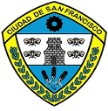  MUNICIPALIDAD DE LA CIUDAD DE SAN FRANCISCO SECRETARIA DE GOBIERNO DIRECCION DE POLICIA MUNICIPAL y DEFENSA CIVIL                                                               San Francisco, 17 de Abril del  2023.- REF. EXPTE. Nº: 141326 DE: DIRECCION POLICIA MUNICIPAL y DEFENSA CIVIL A   : SECRETARÍA DE GOBIERNO:  	Atento al Objeto Iniciado por H.C.D., en  virtud  de  Resolución Nº 091 - AÑO 2022  - (Visto: Proyecto de Resolución Nº 770 / 22 - HCD), concerniente a Implementación Vial en Instituto “FASTA Inmaculada Concepción”, y tras verificación  in-situ,  se considera viable acceder al pedido formulado, por lo cual se sugiere salvo mejor criterio de esa instancia y de la Comisión de Tránsito y Seguridad Vial, lo siguientes: Sobre calle Gerónimo Del Barco desde puerta de acceso al Poli Deportivo, hacia el OESTE, Espacio de Estacionamiento Exclusivo para Servicios de Emergencias – (Ambulancias), acordando Aproximadamente Siete (07) metros lineales - (Veril NORTE  ).  Veril Cardinal NORTE de calle Gerónimo Del Barco, desde finalización de Ochava NOROESTE,  Cimentar Rampa De Discapacitados, con la correspondiente Señalización Vertical; en complementación de ésta, Implementar Espacio Exclusivo para el Ascenso  y Descenso de Pasajeros con Discapacidad, acordando aproximadamente Siete (7) metros lineales. Firma: Director de Policía Municipal – Sr. Adrián Bonavita.Dr. Juan Martín LosanoSecretario H.C.D.Dr. Gustavo J. KleinPresidente H.C.D.